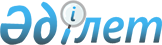 О внесении изменений в постановление акимата Павлодарской области от 14 июня 2004 года N 169/5 "О назначении социальной помощи выпускникам общеобразовательных школ из малообеспеченных семей и оставшимся без попечения родителей, для оплаты обучения в высших учебных заведениях области"
					
			Утративший силу
			
			
		
					Постановление акимата Павлодарской области от 19 августа 2009 года N 167/12. Зарегистрировано Департаментом юстиции Павлодарской области за N 3144. Утратило силу постановлением акимата Павлодарской области от 25 декабря 2009 года N 236/18      Сноска. Утратило силу постановлением акимата Павлодарской области от 25 декабря 2009 года N 236/18.

      В соответствии с пунктом 2 статьи 27 Закона Республики Казахстан от 23 января 2001 года "О местном государственном управлении и самоуправлении в Республике Казахстан", в целях оказания социальной поддержки студентам из малообеспеченных семей, студентам-сиротам, обучающимся в высших учебных заведениях, акимат области ПОСТАНОВЛЯЕТ:



      1. Внести в постановление акимата Павлодарской области от 14 июня 2004 года N 169/5 "О назначении социальной помощи выпускникам общеобразовательных школ из малообеспеченных семей и оставшимся без попечения родителей, для оплаты обучения в высших учебных заведениях области" (зарегистрировано в реестре государственной регистрации нормативных правовых актов за N 2621, опубликовано в газетах "Сарыарқа самалы" 8 июля 2004 года, N 80, "Звезда Прииртышья" 6 июля 2004 года, N 78) с внесенными изменениями и дополнениями  постановлениями акимата области от 1 августа 2005 года N 249/6 "О внесении изменений и дополнений в постановление акимата области от 14 июня 2004 года N 169/5 "О назначении социальной помощи выпускникам общеобразовательных школ из малообеспеченных семей и оставшимся без попечения родителей, для оплаты обучения в высших учебных заведениях области" (зарегистрировано в реестре государственной регистрации нормативных правовых актов за N 3042, опубликовано в газетах "Сарыарқа самалы", "Звезда Прииртышья" 1 октября 2005 года, N 111), от 12 сентября 2005 года N 284/7 "О внесении изменений в постановление акимата Павлодарской области от 14 июня 2004 года N 169/5 "О назначении социальной помощи выпускникам общеобразовательных школ из малообеспеченных семей и оставшимся без попечения родителей, для оплаты обучения в высших учебных заведениях области"  (зарегистрировано в реестре государственной регистрации нормативных правовых актов за N 3049, опубликовано в газете "Сарыарқа самалы" 29 октября 2005 года, N 122), от 9 августа 2006 года N 226/8 "О внесении изменений и дополнения в постановление акимата области от 14 июня 2004 года N 169/5 "О назначении социальной помощи выпускникам общеобразовательных школ из малообеспеченных семей и оставшимся без попечения родителей, для оплаты обучения в высших учебных заведениях области" (зарегистрировано в реестре государственной регистрации нормативных правовых актов за N 3072, опубликовано в газетах "Сарыарқа самалы" 3 октября 2006 года, N 114, "Звезда Прииртышья" 2 сентября 2006 года, N 100), от 19 октября 2006 года N 283/11 "О внесении дополнения в постановление акимата Павлодарской области от 14 июня 2004 года N 169/5 "О назначении социальной помощи выпускникам общеобразовательных школ из малообеспеченных семей и оставшимся  без попечения родителей, для оплаты обучения в высших учебных заведениях области" (зарегистрировано в реестре государственной регистрации нормативных правовых актов за N 3075, опубликовано в газетах "Сарыарқа самалы" 18 ноября 2006 года, N 134, "Звезда Прииртышья" 18 ноября 2006 года, N 133), от 10 августа 2007 года N 213/7 "О внесении изменений в постановление акимата Павлодарской области от 14 июня 2004  года N 169/5 "О назначении социальной помощи выпускникам общеобразовательных школ из малообеспеченных семей и оставшимся без попечения родителей, для оплаты обучения в высших учебных заведениях области" (зарегистрировано в реестре государственной регистрации нормативных правовых актов за N 3093, опубликовано в газетах "Сарыарқа самалы" 23 августа 2007 года, N 98, "Звезда Прииртышья" 23 августа 2007 года, N 97), от 20 августа 2008 года N 220/8 "О внесении изменений в постановление акимата Павлодарской области от 14 июня 2004 года N 169/5 "О назначении социальной помощи выпускникам общеобразовательных школ из малообеспеченных семей и оставшимся без попечения родителей, для оплаты обучения в высших учебных заведениях области" (зарегистрировано в реестре государственной регистрации нормативных правовых актов за N 3122, опубликовано в газетах "Сарыарқа самалы", "Звезда Прииртышья" 6 сентября 2008 года, N 99) следующие изменения:

      в названии и по всему тексту указанного постановления:

      после слова "заведениях" исключить слово "области";

      слова "Правила назначения", Правилами назначения", "Правилам назначения" заменить соответственно словами "Инструкцию по назначению", "Инструкцией по назначению", "Инструкции по назначению";



      в пункте 1 абзацы второй и третий исключить;



      пункт 1 Правил назначения социальной помощи выпускникам общеобразовательных школ из малообеспеченных семей и оставшимся без попечения родителей, для оплаты обучения в высших учебных заведениях области, утвержденных указанным постановлением, изложить в следующей редакции:

      "1. Настоящая Инструкция детализирует порядок предоставления социальной помощи выпускникам общеобразовательных школ из малообеспеченных семей и оставшимся без попечения родителей, для оплаты обучения в высших учебных заведениях";

      в названии раздела 2 Правил слово "Порядок" заменить словом "Условия";



      в приложении 3 к Правилам:

      в пункте 7, подпункте 8 слова "его отчисления из вуза, а также" исключить.



      2. Настоящее постановление вводится в действие по истечении десяти календарных дней после дня его первого официального опубликования.      Аким области                               Б. Сагинтаев
					© 2012. РГП на ПХВ «Институт законодательства и правовой информации Республики Казахстан» Министерства юстиции Республики Казахстан
				